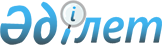 Об утверждении государственного образовательного заказа на дошкольное воспитание и обучение, размера родительской платы на 2018 годПостановление акимата Зерендинского района Акмолинской области от 16 января 2018 года № А-1/12. Зарегистрировано Департаментом юстиции Акмолинской области 29 января 2018 года № 6367
      Примечание РЦПИ.

      В тексте документа сохранена пунктуация и орфография оригинала.
      В соответствии с Законом Республики Казахстан от 23 января 2001 года "О местном государственном управлении и самоуправлении в Республике Казахстан", подпунктом 8-1) пункта 4 статьи 6 Закона Республики Казахстан от 27 июля 2007 года "Об образовании", акимат Зерендинского района ПОСТАНОВЛЯЕТ:
      1. Утвердить прилагаемый государственный образовательный заказ на дошкольное воспитание и обучение, размер родительской платы на 2018 год.
      2. Контроль за исполнением настоящего постановления возложить на заместителя акима района Капышева А.Е.
      3. Действие настоящего постановления распространяется на правоотношения, возникшие с 1 января 2018 года.
      4. Настоящее постановление вступает в силу со дня государственной регистрации в Департаменте юстиции Акмолинской области и вводится в действие со дня официального опубликования. Государственный образовательный заказ на дошкольное воспитание и обучение, размер родительской платы на 2018 год
      продолжение таблицы
					© 2012. РГП на ПХВ «Институт законодательства и правовой информации Республики Казахстан» Министерства юстиции Республики Казахстан
				
      Аким Зерендинского района

М.Мустафин
Утвержден
постановлением акимата
Зерендинского района
от "16" января 2018 года
№ А-1/12
Количество воспитанников организаций дошкольного воспитания и обучения
Количество воспитанников организаций дошкольного воспитания и обучения
Количество воспитанников организаций дошкольного воспитания и обучения
Количество воспитанников организаций дошкольного воспитания и обучения
Детский сад
Детский сад
Мини-центр с полным днем пребывания при школе
Мини-центр с неполным днем пребывания при школе
государственный
частный
Мини-центр с полным днем пребывания при школе
Мини-центр с неполным днем пребывания при школе
135
50
110
195
Средняя стоимость расходов на одного воспитанника в месяц (тенге)
Средняя стоимость расходов на одного воспитанника в месяц (тенге)
Средняя стоимость расходов на одного воспитанника в месяц (тенге)
Средняя стоимость расходов на одного воспитанника в месяц (тенге)
Размер родительской платы в дошкольных
организациях в месяц (тенге)
Размер родительской платы в дошкольных
организациях в месяц (тенге)
Размер родительской платы в дошкольных
организациях в месяц (тенге)
Размер родительской платы в дошкольных
организациях в месяц (тенге)
Детский сад
Детский сад
Мини-центр с полным днем пребывания при школе
Мини-центр с неполным днем пребывания при школе
Детский сад
Детский сад
Мини-центр с полным днем пребывания при школе
Мини-центр с неполным днем пребывания при школе
государственный
частный
Мини-центр с полным днем пребывания при школе
Мини-центр с неполным днем пребывания при школе
государственный
частный
Мини-центр с полным днем пребывания при школе
Мини-центр с неполным днем пребывания при школе
23869,7
21591,8
16921,6
8460,8
10000
12000
8000
4000